3 класс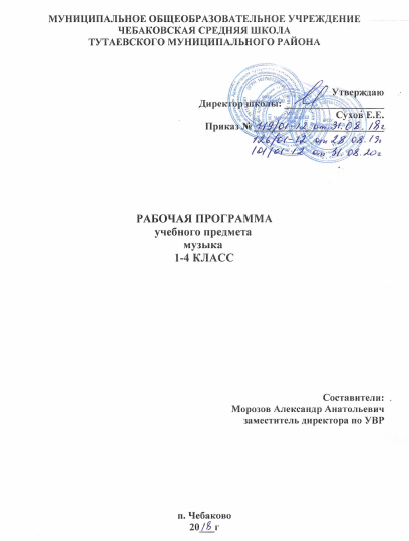 Планируемые результаты изучения учебного предмета.Выпускник получит возможность научиться:создавать простые сообщения в виде аудио- и видеофрагментов.У выпускника будут достигнуты предметные результаты по предмету «Музыка» (ФГОС НОО):сформированность первоначальных представлений о роли музыки в жизни человека, ее роли в духовно-нравственном развитии человека;сформированность основ музыкальной культуры, в том числе на материале музыкальной культуры родного края, развитие художественного вкуса и интереса к музыкальному искусству и музыкальной деятельности;умение воспринимать музыку и выражать свое отношение к музыкальному произведению;умение воплощать музыкальные образы при создании театрализованных и музыкально-пластических композиций, исполнении вокально-хоровых произведений, в импровизации, создании ритмического аккомпанемента и игре на музыкальных инструментах.У выпускника будут достигнуты предметные результаты по предмету «Музыка» по отдельным видам деятельности (ООП НОО).В результате освоения программы обучающиеся должны научиться в дальнейшем применять знания, умения и навыки, приобретенные в различных видах познавательной, музыкально-исполнительской и творческой деятельности. Основные виды музыкальной деятельности обучающихся основаны на принципе взаимного дополнения и направлены на гармоничное становление личности школьника, включающее формирование его духовно-нравственных качеств, музыкальной культуры, развитие музыкально-исполнительских и творческих способностей, возможностей самооценки и самореализации. Освоение программы позволит обучающимся принимать активное участие в общественной, концертной и музыкально-театральной жизни школы, города, региона.Слушание музыкиОбучающийся:1. Узнает изученные музыкальные произведения и называет имена их авторов.2. Умеет определять характер музыкального произведения, его образ, отдельные элементы музыкального языка: лад, темп, тембр, динамику, регистр. 3. Имеет представление об интонации в музыке, знает о различных типах интонаций, средствах музыкальной выразительности, используемых при создании образа.4. Имеет представление об инструментах симфонического, камерного, духового, эстрадного, джазового оркестров, оркестра русских народных инструментов. Знает особенности звучания оркестров и отдельных инструментов.5. Знает особенности тембрового звучания различных певческих голосов (детских, женских, мужских), хоров (детских, женских, мужских, смешанных, а также народного, академического, церковного) и их исполнительских возможностей и особенностей репертуара. 6. Имеет представления о народной и профессиональной (композиторской) музыке; балете, опере, мюзикле, произведениях для симфонического оркестра и оркестра русских народных инструментов. 7. Имеет представления о выразительных возможностях и особенностях музыкальных форм: типах развития (повтор, контраст), простых двухчастной и трехчастной формы, вариаций, рондо.8. Определяет жанровую основу в пройденных музыкальных произведениях.9. Имеет слуховой багаж из прослушанных произведений народной музыки, отечественной и зарубежной классики. 10. Умеет импровизировать под музыку с использованием танцевальных, маршеобразных движений, пластического интонирования.Хоровое пениеОбучающийся:1. Знает слова и мелодию Гимна Российской Федерации.2. Грамотно и выразительно исполняет песни с сопровождением и без сопровождения в соответствии с их образным строем и содержанием.3. Знает о способах и приемах выразительного музыкального интонирования.4. Соблюдает при пении певческую установку. Использует в процессе пения правильное певческое дыхание.5. Поет преимущественно с мягкой атакой звука, осознанно употребляет твердую атаку в зависимости от образного строя исполняемой песни. Поет доступным по силе, не форсированным звуком.6. Ясно выговаривает слова песни, поет гласные округленным звуком, отчетливо произносит согласные; использует средства артикуляции для достижения выразительности исполнения.7. Исполняет одноголосные произведения, а также произведения с элементами двухголосия.Игра в детском инструментальном (шумовом) оркестре (ансамбле)Обучающийся:1. Имеет представления о приемах игры на элементарных инструментах детского оркестра, блокфлейте, народных инструментах и др. 2. Умеет исполнять различные ритмические группы в оркестровых партиях.3. Имеет первоначальные навыки игры в ансамбле – дуэте, трио (простейшее двух-трехголосие). Владеет основами игры в детском (шумовом) оркестре, инструментальном ансамбле.4. Использует возможности различных инструментов в ансамбле и оркестре, в том числе тембровые возможности синтезатора.Основы музыкальной грамотыОбъем музыкальной грамоты и теоретических понятий: 1. Звук. Свойства музыкального звука: высота, длительность, тембр, громкость.2. Мелодия. Типы мелодического движения. Интонация. Начальное представление о клавиатуре фортепиано (синтезатора). 3. Метроритм. Длительности: восьмые, четверти, половинные. Пауза. Акцент в музыке: сильная и слабая доли. Такт. Размеры: 2/4; 3/4; 4/4. Двух- и трехдольность – восприятие и передача в движении.4. Лад: мажор, минор. 5. Нотная грамота. Скрипичный ключ, нотный стан, расположение нот в объеме первой октавы.6. Музыкальные жанры. Песня, танец, марш. Инструментальный концерт. Музыкально-сценические жанры: балет, опера, мюзикл.7. Музыкальные формы. Виды развития: повтор, контраст. Вступление, заключение. Простые двухчастная и трехчастная формы, куплетная форма, вариации, рондо.В результате изучения музыки на уровне начального общего образования обучающийся получит возможность научиться:реализовывать творческий потенциал, собственные творческие замыслы в различных видах музыкальной деятельности (в пении и интерпретации музыки, игре на детских музыкальных инструментах, музыкально-пластическом движении и импровизации);организовывать культурный досуг, самостоятельную музыкально-творческую деятельность; музицировать;использовать систему графических знаков для ориентации в нотном письме при пении простейших мелодий;владеть певческим голосом как инструментом духовного самовыражения и участвовать в коллективной творческой деятельности при воплощении заинтересовавших его музыкальных образов;адекватно оценивать явления музыкальной культуры и проявлять инициативу в выборе образцов профессионального и музыкально-поэтического творчества народов мира;оказывать помощь в организации и проведении школьных культурно-массовых мероприятий; представлять широкой публике результаты собственной музыкально-творческой деятельности (пение, музицирование, драматизация и др.); собирать музыкальные коллекции (фонотека, видеотека).Содержание учебного предмета по видам деятельности. 3 классВосприятие музыки. Творчество народов России. Формирование знаний о музыкальном и поэтическом фольклоре. Слушание музыкальных и поэтических произведений фольклора; русских народных песен разных жанров, песен народов, проживающих в национальных республиках России; звучание национальных инструментов. Прослушивание песен народов России в исполнении фольклорных и этнографических ансамблей.Хоровая музыка, хоровые коллективы и их виды (смешанные, женские, мужские, детские). Слушание произведений в исполнении хоровых коллективов: Академического ансамбля песни и пляски Российской Армии имени А. Александрова, Государственного академического русского народного хора п/у А.В. Свешникова, Государственного академического русского народного хора им. М.Е. Пятницкого; Большого детского хора имени В. С. Попова и др. Определение вида хора по составу голосов: детский, женский, мужской, смешанный. Определение типа хора по характеру исполнения: академический, народный.Симфонический оркестр. Формирование знаний об основных группах симфонического оркестра: виды инструментов, тембры. Жанр концерта: концерты для солирующего инструмента (скрипки, фортепиано, гитары и др.) и оркестра. Слушание фрагментов произведений мировой музыкальной классики с яркой оркестровкой в исполнении выдающихся музыкантов-исполнителей, исполнительских коллективов. Узнавание основных оркестровых групп и тембров инструментов симфонического оркестра. Примеры М.П. Мусоргский «Картинки с выставки» (в оркестровке М. Равеля); Б. Бриттен «Путеводитель по оркестру для молодежи» и другие. Прослушивание фрагментов концертов для солирующего инструмента (фортепиано, скрипка, виолончель, гитара и др.) и оркестра. Музыкальная викторина «Угадай инструмент». Викторина-соревнование на определение тембра различных инструментов и оркестровых групп. Музыкальная форма. Простые двухчастная и трехчастная формы, вариации, рондо. Слушание музыкальных произведений, написанных в разных формах и жанрах. Определение соединений формы рондо и различных жанров. Примеры: Д.Б. Кабалевский «Рондо-марш», «Рондо-танец», «Рондо-песня»; Л. Бетховен «Ярость по поводу потерянного гроша». Прослушивание оркестровых произведений, написанных в форме вариаций. Примеры: М. И. Глинка «Арагонская хота»; М. Равель «Болеро». Активное слушание с элементами пластического интонирования пьес-сценок, пьес-портретов в простой двухчастной и простой трехчастной формах и др.Хоровое пение. Исполнение песен народов России различных жанров колыбельные, хороводные, плясовые и др.). Пение a capella, канонов.  Игры-драматизации. Разыгрывание народных песен по ролям.Совершенствование хорового исполнения: развитие основных хоровых навыков, эмоционально-выразительное исполнение хоровых произведений. Накопление хорового репертуара. Исполнение хоровых произведений классической и современной музыки. Исполнение песен в сопровождении оркестра элементарного музицирования. Начальные навыки пения под фонограмму.Исполнение хоровых произведений в форме рондо. Разучивание песен к праздникам (Новый год, День Защитника Отечества, Международный день 8 марта, годовой круг календарных праздников, праздники церковного календаря и другие), подготовка концертных программ.Игра на музыкальных инструментах в ансамбле. Исполнение на народных инструментах (гусли, свистульки, ложки, трещотки, народные инструменты региона и др.) ритмических партитур и аккомпанементов к музыкальным произведениям, а также простейших наигрышей. Музыкально-игровая деятельность: двигательные, ритмические и мелодические каноны-эстафеты в коллективном музицировании. Сочинение ритмических рисунков. Игра на элементарных музыкальных инструментах в ансамбле. Форма рондо и вариации в музыкально-ритмических играх с инструментами (чередование ритмического тутти и ритмического соло на различных элементарных инструментах (бубен, тамбурин и др.).Основы музыкальной грамоты. Чтение нот. Музыкально-театрализованное представление. Музыкально-театрализованное представление как результат освоения программы в третьем классе. Совместное участие обучающихся, педагогов, родителей в подготовке и проведении музыкально-театрализованного представления. Разработка сценариев музыкально-театральных, музыкально-драматических, концертных композиций с использованием пройденного хорового и  инструментального материала. Рекомендуемые темы: «Моя Родина», «Широка страна моя родная», «Сказка в музыке», «Наша школьная планета», «Мир природы» и другие. Театрализованные формы проведения открытых уроков, концертов. Подготовка и разыгрывание сказок, фольклорных композиций, театрализация хоровых произведений с включением элементов импровизации. Участие родителей в музыкально-театрализованных представлениях (участие в разработке сценариев, подготовке музыкально-инструментальных номеров, реквизита и декораций, костюмов и т.д.). Создание музыкально-театрального коллектива: распределение ролей: «режиссеры», «артисты», «музыканты», «художники» и т.д. Музыкальный проект «Сочиняем сказку». Применение приобретенных знаний, умений и навыков в творческо-исполнительской деятельности. Примерное поурочное планирование в 3 классе№датаТема урокаМузыкальный материалСодержание урокаДидактические единицыХарактеристика деятельности учащихсяВида и задания контроля1.1 .Россия-Родина мояМузыкальный лирический образ1.«Музыканты» нем. нар. песня.2.Чайковский П.И. Мелодия 2-й части «Симфонии № 4».3. Музыкальная викторина: «Мелодия» из оперы «Орфей и Эвридика» К. Глюка, «Утро» Э. Грига, «Рассвет на Москве-реке» М. Мусоргского, «Осень» Г. Свиридова, «Вечерняя музыка» В. Гаврилина и др. 4.Я.Дубравин, сл. В.Суслова «Всюду музыка живет».Музыкальный лирический образ. Отличительные черты русской музыки. Понятия «симфония», «лирика», «лирический образ».Выразительность и изобразительность в музыке. Определение характера, выразительных средств музыки.Викторина на узнавание знакомых мелодий, сравнение песенных мелодий лирического характера.Понятия: «симфония», «лирика», «лирический образ»Выявлять чувства и настроение человека, выраженные в музыке.Выражать свое отношение к искусству в процессе исполнения музыкальных произведений.Петь мелодии с ориентацией на нотную запись.11.Б. Определять и соотносить различные по смыслу интонации на слух и по нотному письму (графическому изображению) Музыкальная викторина1.2.Россия-Родина мояВокальная музыка: романс1.Романс «Благословляю вас, леса» П. И.Чайковского, стихи А.К.Толстого. 2.Романс «Звонче жаворонка пенье» Н. Римского-Корсакова, стихи А.К. Толстого.3.Романс «Жаворонок» М.И. Глинки, стихи Н. Кукольника.4.Фрагмент «Романса» Г. Свиридова (из музыкальных иллюстраций к повести А. Пушкина «Метель»).Вокальная музыка: романс. Образная природа музыкального искусства. Определения: «романса», «лирического образа», «романса без слов». Певческие голоса: женские, мужские - сопрано, баритон. Сравнение музыкальных образов и выразительных средств романсов на основе метода «тождества и контраста».Понятие «пейзажная лирика», подбор иллюстраций, близких романсам, прослушанным на уроке. Выражать свое отношение к искусству в процессе исполнения музыкальных произведений.Распознавать выразительные и изобразительные особенности музыки в их взаимодействии.3.Б.Выражать своё эмоциональное отношение к искусству в процессе исполнения музыкальных произведенийСольно и хоровое исполнительство1.3.Россия-Родина мояРусская народная музыка: канты, солдатские песни1.Кант «Орле Российский» (кант в честь Полтавской победы в 1709 г.).2. «Радуйся, Росско земле» (кант на заключение Ништадтского мира в 1721 г.). 3. Народная солдатская песня «Славны были наши деды». 4.Русская народная песня «Солдатушки, бравы ребятушки».Русская народная музыка. Исполнители – мужской хор (а capella.) Музыкальные особенности виватного (хвалебного) канта (песенность + маршевость), речевые интонации призывного возгласа, торжественный, праздничный, ликующий характер и солдатской песни-марша.Выявление жанровых признаков, зерна-интонации, лада, состава исполнителей.Выражать свое отношение к искусству в процессе исполнения музыкальных произведений.Распознавать выразительные и изобразительные особенности музыки в их взаимодействии.3.Б. Выражать своё эмоциональное отношение к искусству в процессе исполнения музыкальных произведенийСольно и хоровое исполнительство1.4.Россия-Родина мояГероическая музыка 1.«Патриотическая песня» М.И. Глинки.2.Хоры из кантаты «Александр Невский»: «Песня об Александре Невском» (№ 2) и «Вставайте, люди русские» (№ 4).3.Икона «Святой благоверный князь Александр Невский», фрагмент живописного батального полотна В. Присекина «Кто с мечом к нам придет, тот от меча и погибнет».4.Народные солдатские песни «Славны были наши деды». Героическая музыка Различные виды музыки: вокальная, хоровая. Определение «песня-гимн», музыкальные особенности гимна. Определение «кантаты». Представление о многообразии форм, 3-х частная формаОсобенности колокольных звонов - набат (имитация звона в колокол).Сопоставление картин, определение основной идеи.Выражать свое отношение к искусству в процессе исполнения музыкальных произведений.Петь мелодии с ориентацией на нотную запись.Распознавать выразительные и изобразительные особенности музыки в их взаимодействии.Знать песни о  героических событиях истории Отечества и исполнять их на уроках.19.Б.П.Распознавать художественный смысл различных форм построения музыки (2-х частной, 3-х частной форм, вариаций, рондо), наблюдая за процессом и результатом развития музыки в произведениях разных жанровИнтонационно-образный анализ (опрос)1.5.Россия-Родина мояОпера М.И. Глинки «Иван Сусанин»1.Хор из пролога оперы – «Родина моя!» и «На зов своей родной земли…».2.Тема ответа Сусанина полякам «Велик и свят наш край родной». 3.Ария Сусанина из 4-го действия оперы «Велик и свят наш край родной».4.Хор «Славься!» из финала (эпилога) оперы.Представление о многообразии музыкальных жанров  опера. Певческие голоса: мужские – бас.  Составные элементы оперы: ария, хоровая сцена, эпилог. Сравни два ответа Сусанина полякам: музыкальный и поэтический из стихотворения Рылеева. Что их роднит? Интонационное родство музыкальных тем оперы с народными мелодиями.Характерные особенности колокольных звонов – благовест.Отличительные черты русской музыки.Знать песни о  героических событиях истории Отечества и исполнять их на уроках.Петь мелодии с ориентацией на нотную запись.Выражать свое отношение к искусству в процессе исполнения музыкальных произведений.Выявлять чувства и настроение человека, выраженные в музыке.Интонационно-осмысленно исполнять сочинения разных жанров.3.Б. Выражать своё эмоциональное отношение к искусству в процессе исполнения музыкальных произведенийСольно и хоровое исполнительство1.6.День, полный событийИнтонация и развитие в музыке.1.«Утренняя молитва» из «Детского альбома» П.И. Чайковского.2.Э.Григ. Пьеса «Утро» из музыки к драме Г. Ибсена «Пер Гюнт».3.Э.Григ «Заход солнца».4. Главные мелодии 2-й части из Симфонии № 4 П. Чайковского и вступления к опере «Хованщина». «Рассвет на Москве-реке». 5.«Добрый день» А. Дубравина, «Утро» А. Парцхаладзе, «Доброе утро» Д. Кабалевского из кантаты «Песни утра, весны и мира».Интонация и развитие в музыке. Основные средства музыкальной выразительности (мелодия, ритм, темп, тембр, динамика, лад).Образы природы в инструментальной музыке. Какие картины можно озвучить этой музыкой?Принципы музыкального развития. Развитие зерна-интонации.Пластическое интонирование: имитация дирижерского жеста.Выразительность и изобразительность музыки разных жанров.Понимать художественно-образное содержание музыкального произведения и раскрывать средства его воплощения.Выявлять ассоциативно-образные связи музыкальных и живописных произведений.Находить общность интонаций в музыке.Разрабатывать сценарии отдельных сочинений программного характера и разыгрывать их.28.Б.П. Спеть запомнившиеся мелодии народной песни и песни композитораСольно и хоровое исполнительство1.7.День, полный событийТворчество С.С.Прокофьева1.С.С. Прокофьев «Болтунья»,«Джульетта-девочка» из балета «Ромео  Джульетта», портреты действующих лиц симфонической сказки «Петя и волк». 2. С.С. Прокофьев «Вальс», «Танец с шалью (Па де шаль)» из балета «Золушка».3.С.С. Прокофьев «Гавот» из балета «Золушка».4.«Слон и скрипочка» В. Кикты (слова В. Татаринова), «Лошадки» Ф. Лещинской (слова Н. Кучинской),  хор «Семеро козлят» из оперы «Волк и семеро козлят» М. Коваля. Выразительность и изобразительность в музыке.  Музыкальная скороговорка. Контраст в музыке.Почему композитор рисует портрет Золушки такими разными музыкальными темпами?Соединение в музыке изобразительного и изобразительного. Сравнение музыкальных характеристик, пластические этюды по изображению разных персонажей.Распознавать и оценивать выразительные и изобразительные особенности музыки в их взаимодействии.Понимать художественно-образное содержание музыкального произведения и раскрывать средства его воплощения.Находить общность интонаций в музыке, живописи, поэзии13.Б.П.Узнавать характерные черты музыкальной речи разных отдельных композиторовМузыкальная викторина, музыкальный кроссворд1.8.День, полный событийТворчество М.П.Мусоргского1.Две песни из вокального цикла «Детская» М. Мусоргского – «С няней» и «С куклой».2.«Нянина сказка» П. Чайковского (из «Детского альбома») и «Сказочка» С. Прокофьева (из «Детской музыки»).3.Знакомые пьесы из «Детского альбома» П.И. Чайковского. Различные виды музыки: вокальная, сольная. Представление о многообразии музыкальных жанров (песня, танец, марш и их разновидности) Характерные черты музыкального языка Чайковского П.И. и Мусоргского М.П.Речитатив, интонационная выразительность.Сравнительный анализ произведений на основе метода «сходства и различия». Конкурс-игра - изображение героев при помощи пластики и движений.Распознавать выразительные и изобразительные особенности музыки в их взаимодействии.Понимать художественно-образное содержание музыкального произведения и раскрывать средства его воплощения.1.Б.П.Распознавать различные (основные) жанры музыкальных произведенийМузыкальная викторина, музыкальный кроссворд1.9.День, полный событийКонтраст в музыке1.«Утро» и «Заход солнца» Э. Грига.2.«Утренняя молитва» и «Колыбельная песня» П. Чайковского.3.«Тюильрийский сад» и «Вечерняя песня» М. Мусоргского.4.Иллюстрации - «Кукла» М. Добужинский, «Сумерки. Луна», «Заход солнца» И. Левитан.Образная природа музыкального искусства. Различные виды музыки: вокальная, инструментальная. Контраст в музыке. Сравнительный анализ контрастных произведений на основе «метода сходства и различия».Понятие «пейзажная лирика», подбор иллюстраций, близких прослушанным произведениям.Понимать художественно-образное содержание музыкального произведения и раскрывать средства его воплощения.Находить общность интонаций в музыке, живописи, поэзииВыявлять ассоциативно-образные связи музыкальных и живописных произведений.Определять образный строй музыки с помощью словаря эмоций.25.Б.П.Узнавать по звучанию различные виды музыки (вокальная, инструментальная; сольная, хоровая, оркестровая) из произведений программыМузыкальная викторина2.1.О Росси петь-что стремиться в храмДуховная музыка1.«Аве Мария» Ф. Шуберта. 2.«Сикстинская мадонна»  Рафаэля Санти. 3.И.С. Бах «Прелюдия № 1» из первого тома «Хорошо темперированного клавира».4.«Богородице Дево, радуйся» С.В. Рахманинова. 5. Сопоставление со стихами А.С. Пушкина и иконой «Богоматери с младенцем» В. Васнецова.6.В. Гаврилин «Мама».Различные виды музыки: вокальная, инструментальная; сольная, хоровая. Музыкальные инструменты. Знакомство с жанром прелюдии, определение тембра клавесина.Певческий голос: дискант.Отличительные особенности песнопений западноевропейской и русской духовной музыки - эмоционально-образное родство и различие.Обнаруживать сходство и различия русских и западно-европейских произведений религиозного искусства (музыка, архитектура, живопись).Определять образный строй музыки с помощью словаря эмоций.Знакомиться с жанрами церковной музыки.13.Б.П.Узнавать характерные черты музыкальной речи разных композиторовМузыкальная викторина2.2.О Росси петь-что стремиться в храмОсобенности духовной музыки1.«Богородице Дево, радуйся» С. Рахманинова.2.Икона «Богоматерь Владимирская».3.Тропарь, посвященный Владимирской иконе Божией Матери.4.Народное песнопение о Сергии Радонежском.5.Польская народная песня «Колыбельная» («Божья Мать Младенца на руках качала»).6.В. Гаврилин «Мама».Музыка народная и профессиональная.Специфика воплощения образа Богоматери в западноевропейской и русской духовной музыке.Песнопения (тропарь, величание) и молитвы в церковном богослужении.Подбор образных характеристики к произведениям духовного искусства.Знакомиться с жанрами церковной музыки (тропарь, величание, молитва)Интонационно-осмысленно исполнять сочинения разных жанров и стилей.Определять образный строй музыки с помощью словаря эмоций.28.Б.П. Спеть запомнившиеся мелодии народной песни и песни композитораСольно и хоровое исполнительство2.3.О Росси петь-что стремиться в храмЖанры духовной музыки1.К.Петров-Водкин «Петроградская мадонна» и О. Ренуар «Мадам Шарпантье с детьми».2.Ч. Биксио «Мама».3. В. Гаврилин «Мама».Композитор – исполнитель – слушатель Специфика воплощения образа Богоматери в современном искусстве. Сравнение содержания, определение эмоционального строя, подбор знакомых произведений, созвучных картинам.Знакомиться с жанрами церковной музыки (тропарь, величание, молитва)Интонационно-осмысленно исполнять сочинения разных жанров и стилей.Определять образный строй музыки с помощью словаря эмоций.24.Б.П. Передавать образное содержание музыкальных произведений, различных по форме (построению) и жанрам в художественно-творческой деятельностиВокально-хоровое и сольное исполнительство2.4.О Росси петь-что стремиться в храмМузыкальные традиции празднования Вербного воскресения1.Хор «Осанна!» из рок-оперы «Иисус Христос суперзвезда» Эндрю Ллойда Уэббера.2. .«Вербочки» Гречанинова и Р. Глиэра. 3. Величание Великому равноапостольному князю Владимиру и Великой равноапостольной княгине Ольге.4.Народное песнопение «Баллада о князе Владимире».Представление о многообразии музыкальных жанров.  Знакомство с традицией празднования Вербного воскресения.Музыкальные особенности жанра величания. Воплощение в классической музыке традицией празднования Вербного воскресения. Жанр баллады.Определение музыкальных особенностей духовной музыки: строгий и торжественный характер, напевность, неторопливость движения.Иметь представление о религиозных праздниках народов России и традициях их воплощения.Определять образный строй музыки с помощью словаря эмоций.Знакомиться с жанрами церковной музыки (тропарь, величание, молитва)2.5.Гори,гори ясно,чтобы не погасло!Музыкальный фольклор народов России. Народные музыкальные традиции родного края.1.«Былина о Добрыне Никитиче».2.«Былина о Садко и Морском царе». 3.Картина К. Васильева «Бой Добрыни со Змеем» и рисунок В. Брагинского с изображением Садко и Морской царь.4.«Гусляр Садко» и «Орнамент» из концертной симфонии для арфы с оркестром «Фрески Софии Киевской» современного композитора В. Кикты.5.«Былинные напевы» или импровизация на тему русской народной песни «Как под яблонькой».6. Былина «То не белая береза».Музыкальный фольклор народов России Народные музыкальные традиции родного края. Жанровые особенности былины, специфика исполнения былин (мелодика и ритмика былин).Исполнение былин a capella, работа над кантиленой, с имитацией игры на гуслях.Сопоставление зрительного ряда учебника с музыкальным воплощением былин.Выявлять общность жизненных истоков и особенностей народного и профессионального музыкального творчества.Рассуждать о значении повтора, контраста, сопоставления как способов развития музыки.Выразительно и интонационно-осмысленно исполнять сочинения разных жанров и стилей.4.Б.Узнавать образцы народного музыкально-поэтического творчества и музыкального фольклора РоссииМузыкальная викторина, 31.П.Спеть песню (или мелодию) своего народа, сочинить мелодию в народном духе2.6.Гори,гори ясно,чтобы не погасло!Певческие голоса: тенор, меццо-сопрано.1.Песня Баяна из оперы М. Глинки «Руслан и Людмила».2.«Ой ты, темная дубравушка» (протяжная), «Заиграйте, мои гусельки!» (плясовая), «Высота ли, высота поднебесная…» (былинный напев с хором) из оперы Римского-Корсакова «Садко».3.3 песня Леля из оперы «Снегурочка» Римского-Корсакова.4.Репродукции с лаковой миниатюры В. Липицкого из Федоскино – «Лель» и «Песня Леля».5.Разыгрывание русской народной шуточной песни «Как у наших у ворот».Певческие голоса: тенор, меццо-сопрано.Воплощение жанра былины в оперном искусстве. Определение выразительных особенностей былинного сказа. Разучивание главных мелодий песен Садко, определение жанровых особенностей.Народные напевы в оперном жанре.Импровизация на заданную мелодию и текст, ритмическое сопровождение, «разыгрывание» песни по ролям.Выявлять общность жизненных истоков и особенностей народного и профессионального музыкального творчества.Разыгрывать народные песни по ролям, участвовать в коллективных играх-драматизациях.Выразительно и интонационно-осмысленно исполнять сочинения разных жанров и стилей.6.Б.П. Разыгрывать народные песни, участвовать в кол-лективных играх-драматизацияхДраматизация Инсценировка Разыгрывание30.П.Соотносить особенности музыкального языка своего народа и народов, населяющих нашу страну и другие страны2.7.Гори, гори ясно, чтобы не погасло!Музыкальный фольклор: масленица. Мелодии в народном стиле.1.Б.Кустодиев «Масленица», «Зима. Масленичное гулянье». 2.Пение знакомые масленичные песенок, веснянок, исполнение игр и забав, пословиц и поговорок русского народа об этом празднике.Сцена «Прощание с масленицей» из оперы «Снегурочка» Н. Римского-Корсакова.Музыкальный фольклор народов России в профессиональной музыке. Народные музыкальные традиции и обряды в музыке русских композиторов. Мелодии в народном стиле. Приметы праздника Масленица. Воплощение праздника масленица в оперном жанре.Определение характерных интонаций, ладовой окраски, жанровых особенностей масленичных песен.Исполнение с сопровождением  простейших музыкальных инструментов – ложки, бубны, свистульки, свирели и др., с танцевальными движениями.Выявлять общность жизненных истоков и особенностей народного и профессионального музыкального творчества.Разыгрывать народные песни по ролям, участвовать в коллективных играх-драматизациях.Выразительно и интонационно-осмысленно исполнять сочинения разных жанров и стилей.3.Б.П.Выражать своё эмоциональное отношение к искусству в процессе исполнения музыкальных произведений (пения, игры на детских элементарных муз. инстру-ментах, худо-жественного движения, пластического интонирования)Разыгрывание 7.Б.П.Назвать народные праздники и сопровождающие их обряды, песни, игры, определить возможности своего участия в подготовке и проведении праздникаБеседа3.1В музыкальном театре.Представление о многообразии музыкальных жанров -  опера.1.«Марш Черномора» из оперы М.И.Глинки «Руслан и Людмила». 2.Речитатив и ария Руслана из 2 действия оперы М.И.Глинки «Руслан и Людмила».3.«Каватина Людмилы» из оперы М.И.Глинки «Руслан и Людмила».Сочинения профессиональных композиторов. Представление о многообразии музыкальных жанров: (опера). Урок-путешествие в оперный театр.  Певческие голоса: детские, женские, мужские. Составные элементы оперы: ария, каватина. 3-частная форма арии. Музыкальная характеристика оперного персонажа. Певческие голоса: сопрано, баритон. Сравнительный анализ музыкальных тем-характеристик действующих лиц, сценических ситуаций, драматургии в операх и балетах Рассуждать о значении дирижера, режиссера, художника-постановщика в создании музыкального спектакля.Сравнивать образное содержание музыкальных тем по нотной записи.Исполнять интонационно-осмысленно мелодии тем из опер.20.П.Определять характер музыки по графической записи знакомого музыкального произведенияРабота с нотным текстом3.2.В музыкальном театре.Представление о многообразии музыкальных форм – рондо.  1.Сцены Наины и Фарлафа и «Рондо Фарлафа» из оперы М.И.Глинки «Руслан и Людмила».2. «Увертюра» к опере М.И.Глинки «Руслан и Людмила».3.Е. Птичкин «Сказки гуляют по свету» (слова М. Пляцковского), Г. Гладков «Песня-спор» (слова В. Лугового) и др.Представление о многообразии музыкальных форм - рондо. Певческие голоса – мужские. Составные элементы оперы: увертюра, оперная сцена, рондо. Музыкальная характеристика оперного персонажа. Певческие голоса: бас.Определение формы рондо. Сравнительный анализ музыкальных тем-характеристик действующих лиц, сценических ситуаций, драматургии в операх и балетах.Рассуждать о смысле и значении вступления, увертюры к опере и балету.Сравнивать образное содержание музыкальных тем по нотной записи.Исполнять интонационно-осмысленно мелодии тем из опер.11.Б.Определять и соотносить различные по смыслу интонации на слух и по нотному письму (графическому изображению)Вокализация3.3В музыкальном театре.Ососбенности оперного жанра1.Фрагменты из оперы К. В. Глюка «Орфей и Эвридика»: хор фурий, «Мелодия».2.Фрагменты из оперы Н.А. Римского-Корсакова «Снегурочка»: ария Снегурочки «С подружками по ягоду ходить…», сцену таяния Снегурочки.3.Картина В. Васнецова «Снегурочка».Основные средства музыкальной выразительности (мелодия, ритм, темп, тембр, динамика, лад).Контраст образов в опере. Лирические образы. Определение выразительных средств оперных номеров, сопоставление по контрасту.Знакомство с музыкальной характеристикой Снегурочки.Рассуждать о значении дирижера, режиссера, художника-постановщика в создании музыкального спектакля.Сравнивать образное содержание музыкальных тем по нотной записи.Исполнять интонационно-осмысленно мелодии тем из опер.2.Б.П. Выявлять настроения и чувства человека, выраженные в музыкеИнтонационно-образный анализ (опрос)3.4.В музыкальном театре.Песенность, танцевальность, маршевость – как основные черты русской музыки.1.Н. А. Римский-Корсаков.Каватина царя Берендея «Полна, полна чудес могучая природа».2.Репродукция с картины В. Васнецова «Палаты Берендея».3.«Шествие царя Берендея».4.«Марш Черномора» из оперы «Руслан и Людмила» М.И.Глинки.5.«Пляска скоморохов».6.Заключительный хор из оперы  «Свет и сила, Бог Ярило». 7.Песня «Я рисую море» В. Тугаринова (слова Вл.Песенность, танцевальность, маршевость – как основные черты русской музыки. Сравнение сходных приемов развития музыки для передачи особенностей характеров оперных персонажей (на примере образа царя Берендея).Музыкальные особенности шуточного жанра в оперном искусстве: жизнерадостный характер пляски, яркие интонации-попевки, приемы развития – повтор и варьирование. Театрализация пляски: притопы, прихлопы, сопровождение танца музыкальными инструментами (бубны, ложки, свистульки и пр.).Сравнивать образное содержание музыкальных тем по нотной записи.Исполнять интонационно-осмысленно мелодии тем из опер.Рассуждать о смысле и значении вступления, увертюры к опере и балету.Участвовать в сценическом воплощении отдельных фрагментов музыкального спектакля.19.Б.П.Распознавать художественный смысл различных форм построения музыки (2-х частной, 3-х частной вариаций, рондо), наблюдая за процессом и результатом развития музыки в произведениях разных жанровИгра в дирижера, театрализация 3.5.В музыкальном театре.Интонация и развитие музыки в опере.Вступление к опере-былине «Садко» Н.А.Римского-Корсакова.3.Танец феи Карабос и феи Сирени из балета-сказки «Спящая красавица» П. Чайковского.4.«Вальс» из первого действия балета-сказки «Спящая красавица» П. Чайковского.5.Финал первого действия балета-сказки «Спящая красавица» П. Чайковского.Интонация и развитие музыки в опере.   Приемы развития музыки в оперном жанре. Повторение 3-частной формы.Контрастные образы в балете.Сочинение сюжета в соответствии с развитием музыки.Сравнивать образное содержание музыкальных тем по нотной записи.Исполнять интонационно-осмысленно мелодии тем из опер.Рассуждать о смысле и значении вступления, увертюры к опере и балету.Участвовать в сценическом воплощении отдельных фрагментов музыкального спектакля.Узнавать тембры музыкальных инструментов.11.Б.Определять и соотносить различные по смыслу интонации на слух и по нот-ному письму (графическому изображению)Вокализация3.6.В музыкальном театре.Представление о многообразии музыкальных жанров -   мюзикл.1.Песенка о звукоряде и нотах из мюзикла «Звуки музыки» Р. Роджерса. 2.Главные темы персонажей детской оперы «Волк и семеро козлят» М. Коваля.3.Фрагменты их мюзикла «Волк и семеро козлят» А. РыбниковаРазличные виды музыки: вокальная, инструментальная; сольная, хоровая, оркестровая. Представление о многообразии музыкальных жанров (песня, танец, марш и их разновидности; мюзикл,) Закрепление основных понятий: опера, балет, мюзикл, музыкальная характеристика, увертюра, оркестр.Выявление сходных и различных черт между двумя жанрами – детской оперы и мюзикла. Определение характерных черт мюзикла. Сравнивать образное содержание музыкальных тем по нотной записи.Исполнять интонационно-осмысленно мелодии тем из опер.Рассуждать о смысле и значении вступления, увертюры к опере и балету.Участвовать в сценическом воплощении отдельных фрагментов музыкального спектакля.24.Б.П. Передавать образное содержание музыкальных произведений, различных по форме (построению) и жанрам в художественно-творческой деятельностиВокально-хоровое и сольное исполнительство3.7.В концертном зале.Жанр инструментального концерта1.Фрагменты их мюзикла «Волк и семеро козлят» А. Рыбникова.1.Украинская народная песня-закличка «Веснянка».2.«Концерт № 1» для фортепиано с оркестром П.И. Чайковского.3.Шуточная песня «Наш оркестр» Е. Адлера (слова В. Семернина) или «Песенка про оркестр» С. Важова (слова М. Яснова).Различные виды музыки: инструментальная; оркестровая. Определение жанра концерта. Музыка народная и профессиональная. Представление о многообразии музыкальных форм  (вариации). Вариационное развитие народной темы в жанре концерта.Наблюдать за развитием музыки разных форм и жанров.Узнавать стилевые особенности, характерные черты музыкальной речи разных композиторов.Понимать смысл и значение вступления, увертюры к опере и балету.Различать на слух старинную и современную музыку.18.Б.П.Исполнить известную (знакомую, полюбившуюся) песню, передавая в интонации смену настроения (или развитие одного настроения) от куплета к куплету3.8.В концертном зале.Музыкальный инструмент: скрипка 1.Портреты действующих лиц симфонической сказки «Петя и волк» С. С. Прокофьева.2. «Шутка» из сюиты №2 И. С. Бах.3. «Каприс №24» Н. Паганини4. «Мелодия» П. И. ЧайковскийКомпозитор – исполнитель – слушатель.Музыкальные инструменты: флейта, скрипка – их выразительные возможности. Выдающиеся скрипичные мастера и исполнители.Имитация игры на скрипке.Различать виды музыки, сопоставлять музыкальные образы в звучании различных музыкальных инструментов.Наблюдать за развитием музыки разных форм и жанров.Называть исполнительские коллективы и имена отечественных и зарубежных исполнителей.2.Б.П. Выявлять настроения и чувства человека, выраженные в музыке3.9.В концертном зале.Творчество Э.Грига1.Фрагменты из сюиты «Пер Гюнт» Э. Грига к драме Г. Ибсена.: «Утро», «В пещере горного короля», «Танец Анитры», «Смерть Озе», «Песня Сольвейг». 2.«Утро» А. Парцхаладзе, 3.«Добрый день» Я. Дубравина.4 .Шаповаленко, сл. Вратарева «Два веселых маляра».Различные виды музыки: вокальная, сольная, оркестровая. Определение жанра сюиты. Представление о многообразии музыкальных форм  вариации. Особенности вариационного развития. Сопоставление пьес сюиты на основе интонационного родства: сравнение первоначальных интонаций. Контрастные образы и особенности их музыкального развития. Женские образы сюиты, их интонационная близость.Узнавать стилевые особенности, характерные черты музыкальной речи разных композиторов.Узнавать тембры музыкальных инструментов.Моделировать в графике звуковысотные и ритмические особенности мелодики произведения.Наблюдать за развитием музыки разных форм и жанров.13.Б.П.Узнавать характерные черты музыкальной речи разных отдельных композиторовМузыкальная викторина3.10.В концертном зале.Героическая симфония Л.Бетховена1.Фрагменты из «Симфонии № 3» («Героической») Л. Бетховена: 1 и 2 части.2. Л. Бетховен «Сурок (русский текст Н. Райского).Образцы симфонической музыки. Песенность, танцевальность, маршевость. Интонационно-образный анализ тем.Определение трехчастной формы 2 части.Черты траурного марша. Особенности интонационно-образного развития образов «Героической симфонии»Узнавать стилевые особенности, характерные черты музыкальной речи разных композиторов.Узнавать тембры музыкальных инструментов.Моделировать в графике звуковысотные и ритмические особенности мелодики произведения.29.П.Придумать проект памятника Музыке в твоём городе, районе или школе, подобрать или сочинить к нему музыкальное сопровождение3.11Резервный урок.Обобщение тем четверти.Музыкальная викторина.Узнавать стилевые особенности, характерные черты музыкальной речи разных композиторов.Узнавать тембры музыкальных инструментов.Называть исполнительские коллективы и имена отечественных и зарубежных исполнителей.13.Б.П.Узнавать характерные черты музыкальной речи разных отдельных композиторов4.1-4.2В концертном зале.Творчество Д.Бетховена1.Фрагменты из «Симфонии № 3» («Героической») Л. Бетховена:финал симфонии.2.«Контрданс» Бетховен.3.1-я часть «Сонаты № 14 («Лунной»), пьесы «Весело. Грустно»,  «К Элизе», песня «Сурок».Композитор – исполнитель – слушатель. Представление о многообразии музыкальных форм -  вариацииВыявление стилистических особенностей музыкального языка Л.Бетховена. Повторение формы вариаций. Интонационное родство частей симфонии. Узнавать стилевые особенности, характерные черты музыкальной речи разных композиторов.Узнавать тембры музыкальных инструментов.Наблюдать за развитием музыки разных форм и жанров13.Б.П.Узнавать характерные черты музыкальной речи разных отдельных композиторовМузыкальная викторина4.3Чтоб музыкантом быть, так надобно уменье.Представление о многообразии музыкальных жанров - мюзикл.1.«Мы дружим с музыкой» Й. Гайдна (русский текст П. Синявского), 2.«Чудо-музыка» Д. Кабалевского (слова З. Александровой.3.«Звуки музыки» Р. Роджерса (русский текст М. Цейтлиной) и «Песенка козлят» из мюзикла «Волк и семеро козлят на новый лад» А. Рыбникова (слова Ю. Энтина).4.«Острый ритм» (русский текст А. Струкова) и «Колыбельная Клары» из оперы « Порги и Бесс».Представление о многообразии музыкальных жанров, мюзикл Определение главной мысли,  сопоставление на основе принципа «сходства и различия».Определение характерных элементов джазовой музыки.Джаз – искусство ХХ века. Особенности мелодики, ритма, тембров инструментов, манеры исполнения джазовой музыки. Симфоджаз. Известные джазовые исполнители.Различать характерные черты современной музыки.Импровизировать мелодии в соответствии с поэтическим содержанием.Определять принадлежность музыкальных произведений к тому или иному жанру.Выразительно и интонационно-осмысленно исполнять сочинения разных жанров и стилей.18.Б.П. Исполнить известную песню, передавая в интонации смену настроения (или развитие одного настроения) от куплета к куплету4.4Чтоб музыкантом быть, так надобно уменье.Интонация1. Г. В. Свиридов «Весна. Осень», «Тройка» из музыкальных иллюстраций к повести А. Пушкина «Метель».2.Г Г. В. Свиридов «Запевка» (стихи И. Северянина).3.  Г. В. Свиридов «Снег идет» – часть из «Маленькой кантаты» (стихи Б. Пастернака)Интонация. Различные виды музыки: вокальная, инструментальная; сольная, хоровая, оркестровая.Выявление стилистических особенностей музыкального языка Г. Свиридова.Роль композитора, исполнителя, слушателя в создании и бытовании музыкальных сочинений. Образы природы в музыке Г. В. Свиридова. Музыкальные иллюстрации.Определять особенности построения музыкальных сочинений.Выявлять изменения музыкальных образов, озвученных различными инструментами.Импровизировать мелодии в соответствии с поэтическим содержанием.13.Б.П.Узнавать характерные черты музыкальной речи разных отдельных композиторовМузыкальная викторина4.5Чтоб музыкантом быть, так надобно уменье.Различные виды музыки: вокальная, инструментальная, сольная, хоровая, оркестровая.1. С. С. Прокофьев «Шествие солнца», фрагмент из 4-й части Скифской сюиты «Алла и Лоллий» 2 .С. С. Прокофьев «Утро» из фортепианного альбома «Детская музыка»,3. М. П. Мусоргский «Рассвет на Москве-реке»)4. Э. Григ «Утро»Различные виды музыки: вокальная, инструментальная; сольная, хоровая, оркестровая.Выявление стилистических особенностей музыкального языка С. С. Прокофьева. Мир музыки С. С. Прокофьева. Музыка – источник вдохновения, надежды и радости жизни. Фортепианная, вокальная, симфоническая музыка..Определять принадлежность музыкальных произведений к тому или иному жанру.Определять особенности построения музыкальных сочинений.Выявлять изменения музыкальных образов, озвученных различными инструментами.Разбираться в элементах музыкальной грамоты.13.Б.П.Узнавать характерные черты музыкальной речи разных отдельных композиторовМузыкальная викторина4.6Чтоб музыкантом быть, так надобно уменье.Интонация и развитие в музыке.1.Норвежская народная песня «Камертон».2.«Утро» Э.Григ.3. «Мелодия» П.И.Чайковского.4.Главные темы увертюры к опере «Свадьба Фигаро», 1-й части «Симфонии № 40» В.А.Моцарта.5. «Весенняя песня» или «Колыбельная» В.А.Моцарта.6.4-я часть (финал) «Симфонии № 40» В.А.Моцарта.Интонация и развитие в музыке. Различные виды музыки: вокальная, инструментальная; сольная, хоровая, оркестровая. Певцы родной природы: П. И. Чайковский, Э. Григ. Выявление стилистических особенностей музыкального языка Э. Грига, П. И. Чайковского. Музыкальная речь, лирические чувства. Ролевая игра «Играем в дирижера»Выявлять изменения музыкальных образов, озвученных различными инструментами.Разбираться в элементах музыкальной грамоты.Интонационно-осмысленно исполнять сочинения разных жанров и стилей.13.Б.П.Узнавать характерные черты музыкальной речи разных отдельных композиторовМузыкальная викторина4.7Чтоб музыкантом быть, так надобно уменье.Композитор – исполнитель – слушатель.1.Главные темы увертюры к опере «Свадьба Фигаро», 1-й части «Симфонии № 40» В.А.Моцарта.2. «Весенняя песня» или «Колыбельная» В.А.Моцарта.3.4-я часть (финал) «Симфонии № 40» В.А.Моцарта.4. Канон «Слава солнцу»Композитор – исполнитель – слушатель. Интонация и развитие в музыке.Опера, симфония, песня. Выявление стилистических особенностей музыкального языка  В.А.Моцарта.Ролевая игра «Играем в дирижера»Тестирование.Инсценировать музыкальные образы песен, пьес программного содержания.Участвовать в подготовке заключительного урока-концерта.Разбираться в элементах музыкальной грамоты.Интонационно-осмысленно исполнять сочинения разных жанров и стилей.11.Б.П.Определять и соотносить различные по смыслу интонации на слух и по нотному письму (графическому изображению)4.8Чтоб музыкантом быть, так надобно уменье.Обобщающий урок1.Л. Бетховен. Фрагмент из финала «Симфонии № 9»2. М. И. Глинка. Хор «Славься!» из оперы «Иван Сусанин» и «Патриотическая песня»Воплощение в музыке настроений, чувств, характера человека, его отношения к природе, к жизни.Ода как жанр литературного и музыкального творчества. Жанровая общность оды, гимна, канта. Мелодии прошлого, которые знает весь мир.Разбираться в элементах музыкальной грамоты.Интонационно-осмысленно исполнять сочинения разных жанров и стилей.Определять принадлежность музыкальных произведений к тому или иному жанру.Определять особенности построения музыкальных сочинений.Выявлять изменения музыкальных образов, озвученных различными инструментами.Инсценировать музыкальные образы песен, пьес программного содержания.9.Б.Осмысленно исполнить музыкальные произведения профессионального и народного творчества, разработать исполнительский план с возможным включением жеста, движения, исполнить песню на концерте в классе, школеВокально-хоровое и сольное исполнительство